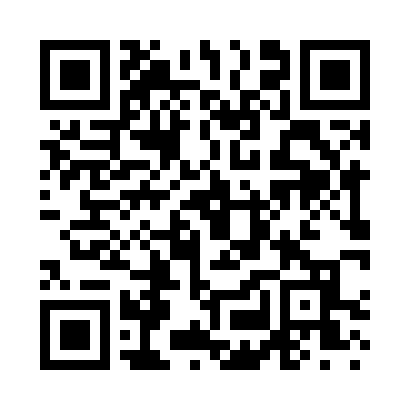 Prayer times for Bird Springs, Missouri, USAMon 1 Jul 2024 - Wed 31 Jul 2024High Latitude Method: Angle Based RulePrayer Calculation Method: Islamic Society of North AmericaAsar Calculation Method: ShafiPrayer times provided by https://www.salahtimes.comDateDayFajrSunriseDhuhrAsrMaghribIsha1Mon4:255:541:135:048:3210:012Tue4:265:551:135:058:3210:003Wed4:265:551:135:058:3210:004Thu4:275:561:145:058:3110:005Fri4:285:561:145:058:319:596Sat4:285:571:145:058:319:597Sun4:295:571:145:058:319:598Mon4:305:581:145:058:309:589Tue4:315:581:145:058:309:5810Wed4:325:591:145:058:309:5711Thu4:326:001:155:068:299:5612Fri4:336:001:155:068:299:5613Sat4:346:011:155:068:289:5514Sun4:356:021:155:068:289:5415Mon4:366:021:155:068:279:5416Tue4:376:031:155:068:279:5317Wed4:386:041:155:068:269:5218Thu4:396:041:155:068:269:5119Fri4:406:051:155:068:259:5020Sat4:416:061:155:068:259:4921Sun4:426:071:155:058:249:4822Mon4:436:071:155:058:239:4723Tue4:446:081:155:058:229:4624Wed4:456:091:155:058:229:4525Thu4:466:101:155:058:219:4426Fri4:476:101:155:058:209:4327Sat4:486:111:155:058:199:4228Sun4:496:121:155:058:189:4129Mon4:506:131:155:048:189:4030Tue4:516:141:155:048:179:3931Wed4:536:141:155:048:169:37